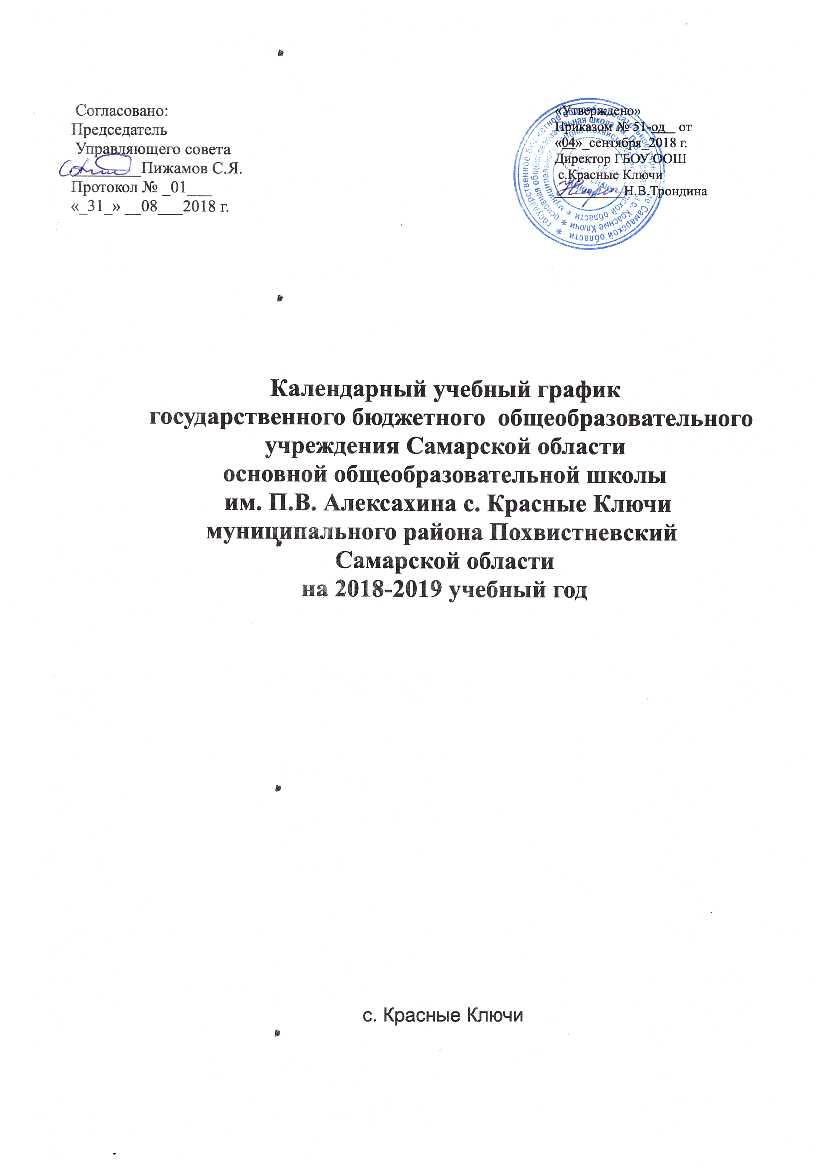 2.1. Формы и сроки проведения промежуточной аттестацииПроведение промежуточной аттестации регламентируется локальным актом учреждения. Промежуточная аттестация обязательно учитывается в учебном плане школы: в сумме часов, отведенных для освоения темы, образовательного модуля или учебного курса. Проведение промежуточной аттестации по итогам учебного года – годовая  промежуточная аттестации во 2-4  классах организуется с 13.05.19 г. по 17.05.19 г., в 5-8  классах организуется с 20.05.18 г. по 24.05.18 г.,  без прекращения образовательной деятельности.       Предмет, форма и время выполнения работ, вынесенных  на промежуточную аттестацию: Неудовлетворительные результаты промежуточной аттестации по одному или нескольким учебным предметам или не прохождение промежуточной аттестации при отсутствии уважительных причин признаются академической задолженностью. Сроки ликвидации академической задолженности во 2-4 классах:                                  - первый раз 21 и 23 мая 2018 года;	        - второй раз с 03 по 13 сентября 2019 года.	Сроки ликвидации академической задолженности во 5-8 классах:   - первый раз 30 и 31 мая 2018 года;     - второй раз с 03 по 13 сентября 2019 года.2.2.В выпускных 9-х проводится государственная итоговая аттестация, сроки и порядок проведения которой  определяются федеральными и региональными органами исполнительной власти.3. Формы и сроки проведения административного контроля успеваемостиАдминистративный контроль успеваемости проводится в форме контрольных работ и тестов с заданиями базового и повышенного уровня сложности: 